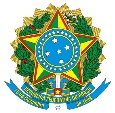 Instituto Federal de Educação, Ciência e Tecnologia de Mato GrossoRELATÓRIO DAS ATIVIDADES DE SERVIDORES AFASTADOS 
PARA PÓS-GRADUAÇÃO (MESTRADO, DOUTORADO E PÓS-DOUTORADO)Orientações:Este relatório deve ser preenchido corretamente e encaminhado ao campus e à Diretoria de Pós-Graduação (Reitoria – PROPES) até 30 dias após o término de cada período letivo para cursos semestrais ou anuais e a cada dois períodos letivos para programas trimestrais.Anexar o histórico escolar atualizado e comprovante de matrícula no próximo período.O pós-graduando(a), o orientador(a) e o coordenador(a) do programa de Pós-Graduação devem rubricar em todas as páginas e assinar ao final deste formulário.No 1º Relatório deve-se anexar resumo do Projeto de pesquisa de dissertação ou tese (10 a 20 linhas – Fonte Arial, tamanho 11), acompanhado de cronograma de execução das atividades da pesquisa.Contatos: posgraduacao.ifmt.edu.br, pos.graduacao@ifmt.edu.br e (65) 3616-4112 / 4113 / 4114.ANEXOSA - HISTÓRICO ESCOLAR ATUALIZADOB – COMPROVANTE DE MATRÍCULA DO PRÓXIMO PERÍODOC – DEMAIS DOCUMENTOS COMPROBATÓRIOSESTE RELATÓRIO É REFERENTE AO PERÍODO DE: ____ / ____ / _____ A ____ / ____ / _____ESTE RELATÓRIO É REFERENTE AO PERÍODO DE: ____ / ____ / _____ A ____ / ____ / _____ESTE RELATÓRIO É REFERENTE AO PERÍODO DE: ____ / ____ / _____ A ____ / ____ / _____ESTE RELATÓRIO É REFERENTE AO PERÍODO DE: ____ / ____ / _____ A ____ / ____ / _____ESTE RELATÓRIO É REFERENTE AO PERÍODO DE: ____ / ____ / _____ A ____ / ____ / _____ESTE RELATÓRIO É REFERENTE AO PERÍODO DE: ____ / ____ / _____ A ____ / ____ / _____ESTE RELATÓRIO É REFERENTE AO PERÍODO DE: ____ / ____ / _____ A ____ / ____ / _____ESTE RELATÓRIO É REFERENTE AO PERÍODO DE: ____ / ____ / _____ A ____ / ____ / _____1. PÓS-GRADUANDO1. PÓS-GRADUANDO1. PÓS-GRADUANDO1. PÓS-GRADUANDO1. PÓS-GRADUANDO1. PÓS-GRADUANDO1. PÓS-GRADUANDO1. PÓS-GRADUANDO1.1 Nome Completo:1.1 Nome Completo:1.1 Nome Completo:1.1 Nome Completo:1.1 Nome Completo:1.1 Nome Completo:1.1 Nome Completo:1.1 Nome Completo:1.2 Campus do IFMT:1.2 Campus do IFMT:1.3 Dpto./setor de lotação:1.3 Dpto./setor de lotação:1.3 Dpto./setor de lotação:1.4 Período total de Afastamento:____ / ____ / _____ a ____ / ____ / _____1.4 Período total de Afastamento:____ / ____ / _____ a ____ / ____ / _____1.4 Período total de Afastamento:____ / ____ / _____ a ____ / ____ / _____1.5 Portaria de afastamento:1.5 Portaria de afastamento:1.5 Portaria de afastamento:1.5 Portaria de afastamento:1.5 Portaria de afastamento:1.5 Portaria de afastamento:1.5 Portaria de afastamento:1.5 Portaria de afastamento:1.6 Endereço para correspondência durante a capacitação:1.6 Endereço para correspondência durante a capacitação:1.6 Endereço para correspondência durante a capacitação:1.6 Endereço para correspondência durante a capacitação:1.6 Endereço para correspondência durante a capacitação:1.6 Endereço para correspondência durante a capacitação:1.6 Endereço para correspondência durante a capacitação:1.6 Endereço para correspondência durante a capacitação:Bairro:Cidade:Cidade:UF:CEP:CEP:1.7 Telefone fixo:(     )1.8 Celular:(     )1.9 e-mail:1.9 e-mail:1.9 e-mail:Endereço do currículo Lattes:Endereço do currículo Lattes:Endereço do currículo Lattes:Endereço do currículo Lattes:Última Atualização:2. PROGRAMA DE PÓS-GRADUAÇÃO2. PROGRAMA DE PÓS-GRADUAÇÃO2.1 Instituição de ensino:2.2 Nível do curso:2.3 Nome do curso:2.4 Nome do Coordenador do curso:2.5 Grande área (CNPQ):2.6 Área de concentração (CNPQ):2.7 Início do curso:2.8 Previsão de término do curso (observar prazo máximo):2.9 Número de créditos exigidos:2.10 Número de créditos concluídos até o momento:2.11 Data de realização da qualificação:2.12 Conceito obtido na qualificação:3. DISSERTAÇÃO/TESE3. DISSERTAÇÃO/TESE3.1 Título:3.1 Título:3.2 Descrição das atividades realizadas durante o período a que se refere este relatório. 3.2 Descrição das atividades realizadas durante o período a que se refere este relatório. ATIVIDADESITUAÇÃO 
(Concluída ou Andamento)4. PRODUÇÃO INTELECTUAL/CIENTÍFICA 
(Anexar a primeira página da produção ou o certificado em que conste sua autoria)5. Descreva as dificuldades ou limitações para o desenvolvimento das atividades do período relativo a este relatório, caso tenha ocorrido.6. CRONOGRAMA DE ATIVIDADES DO PRÓXIMO PERÍODO ( ____ / ____ / ____ a ____ / ____/ ____ ) 6. CRONOGRAMA DE ATIVIDADES DO PRÓXIMO PERÍODO ( ____ / ____ / ____ a ____ / ____/ ____ ) 6. CRONOGRAMA DE ATIVIDADES DO PRÓXIMO PERÍODO ( ____ / ____ / ____ a ____ / ____/ ____ ) 6. CRONOGRAMA DE ATIVIDADES DO PRÓXIMO PERÍODO ( ____ / ____ / ____ a ____ / ____/ ____ ) 6. CRONOGRAMA DE ATIVIDADES DO PRÓXIMO PERÍODO ( ____ / ____ / ____ a ____ / ____/ ____ ) 6. CRONOGRAMA DE ATIVIDADES DO PRÓXIMO PERÍODO ( ____ / ____ / ____ a ____ / ____/ ____ ) 6. CRONOGRAMA DE ATIVIDADES DO PRÓXIMO PERÍODO ( ____ / ____ / ____ a ____ / ____/ ____ ) AtividadeMês 01Mês 02Mês 03Mês 04Mês 05Mês 067. ORIENTADOR7. ORIENTADOR7.1 Nome completo:7.2 Telefone: (     )7.3 Departamento/instituição:7.4 e-mail:7.5 Endereço para contato (atualizado):7.5 Endereço para contato (atualizado):8. COMPROMISSO DAS DECLARAÇÕES8. COMPROMISSO DAS DECLARAÇÕES8. COMPROMISSO DAS DECLARAÇÕESO presente relatório, incluindo o histórico escolar e comprovante de matrícula para o próximo período, expressa a verdade e nós, pós-graduando, orientador e coordenador do Programa, assumimos inteira responsabilidade pelas informações.___________________ , _____ de ____________ de ______.Assinaturas:O presente relatório, incluindo o histórico escolar e comprovante de matrícula para o próximo período, expressa a verdade e nós, pós-graduando, orientador e coordenador do Programa, assumimos inteira responsabilidade pelas informações.___________________ , _____ de ____________ de ______.Assinaturas:O presente relatório, incluindo o histórico escolar e comprovante de matrícula para o próximo período, expressa a verdade e nós, pós-graduando, orientador e coordenador do Programa, assumimos inteira responsabilidade pelas informações.___________________ , _____ de ____________ de ______.Assinaturas:Pós-GraduandoOrientadorCoordenador do Programa 
de Pós-Graduação